La correction des activités de mardi 7 avril 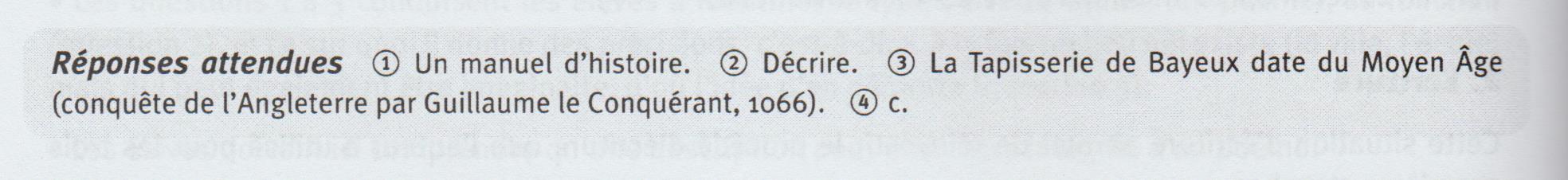 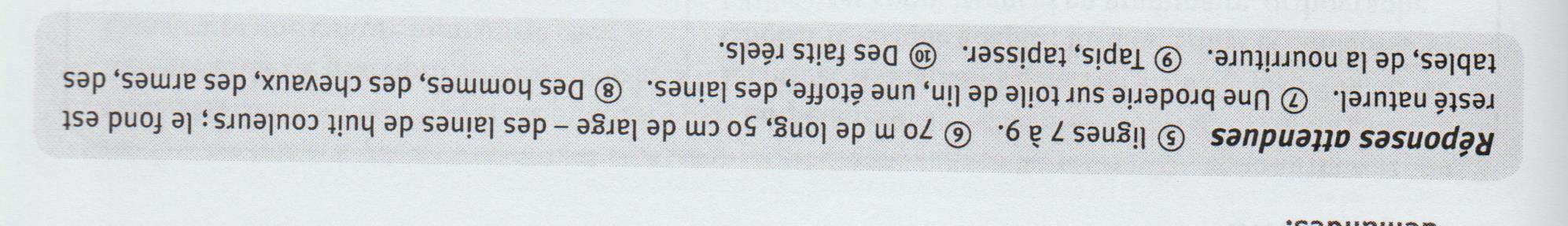 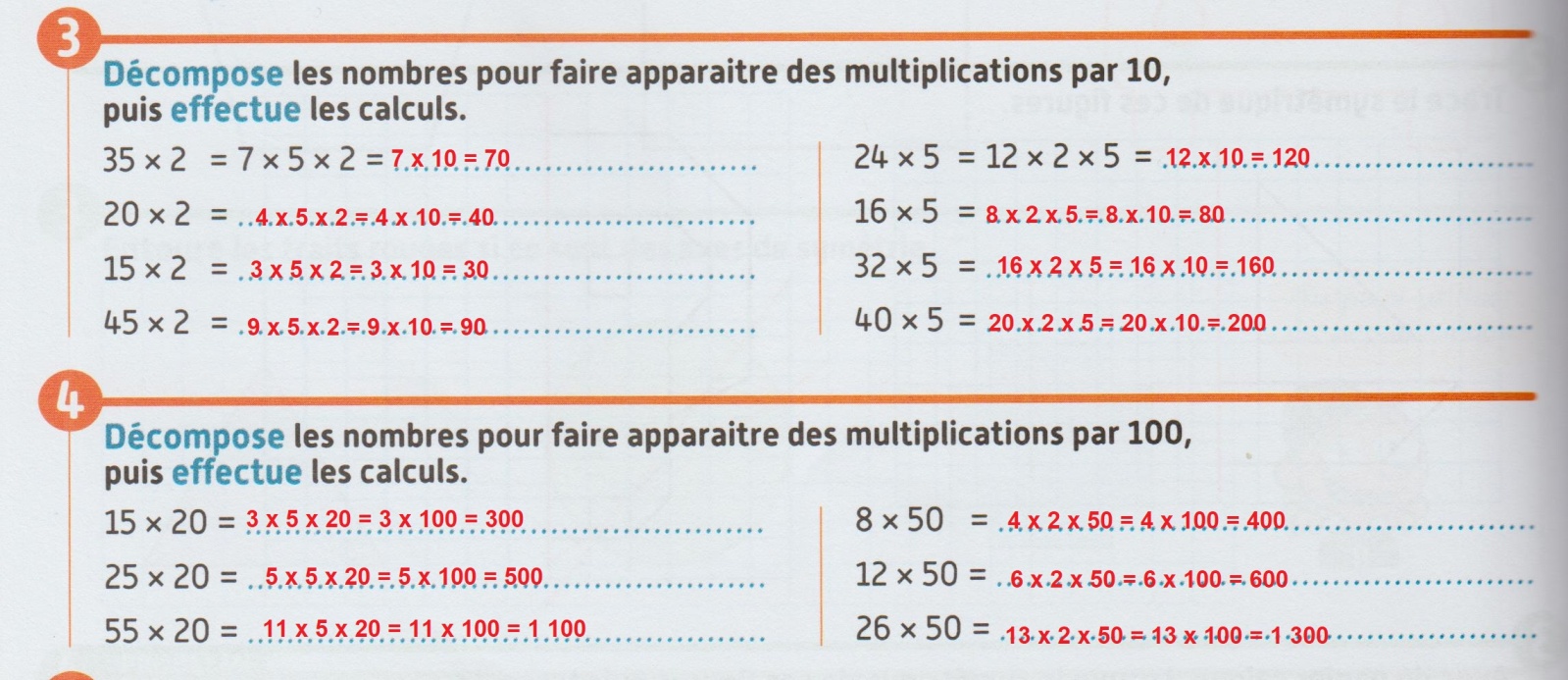 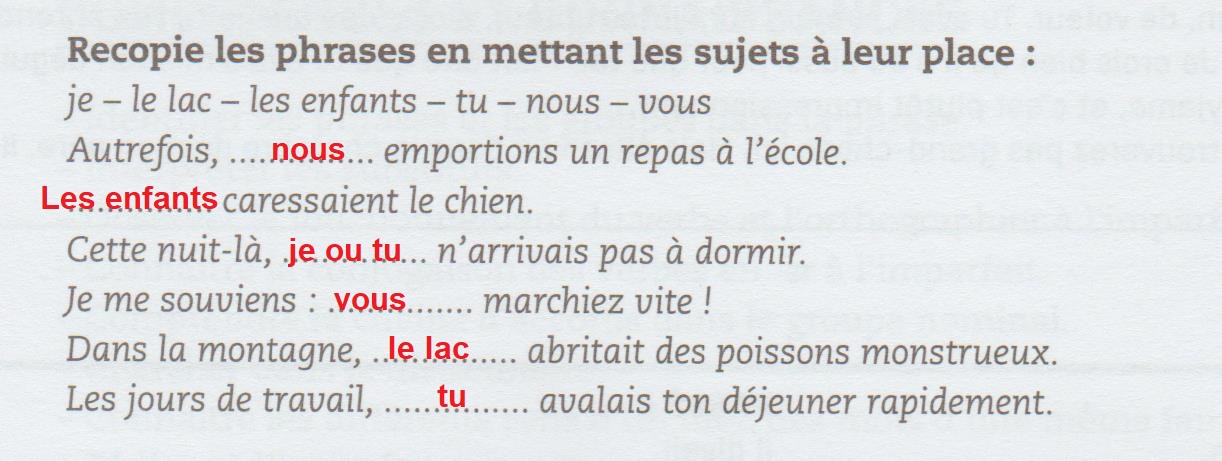 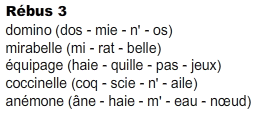 Production écrite : voir le programmeRésolution de problème 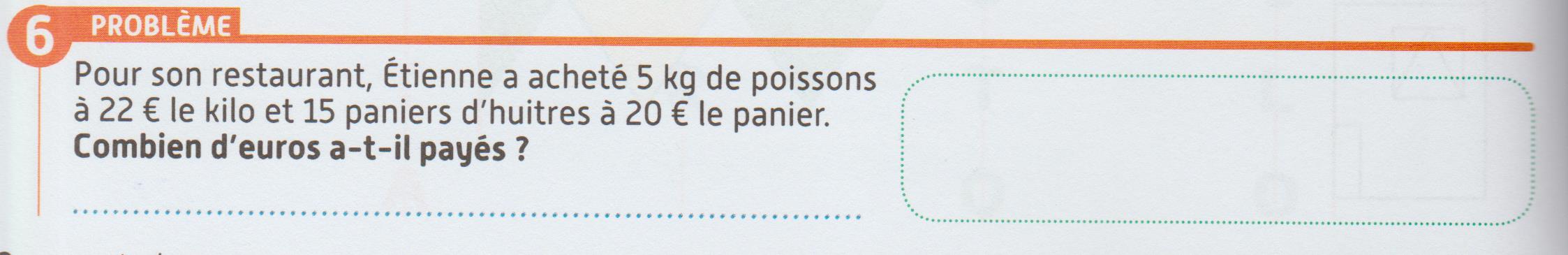 Géométrie : voir le programme + 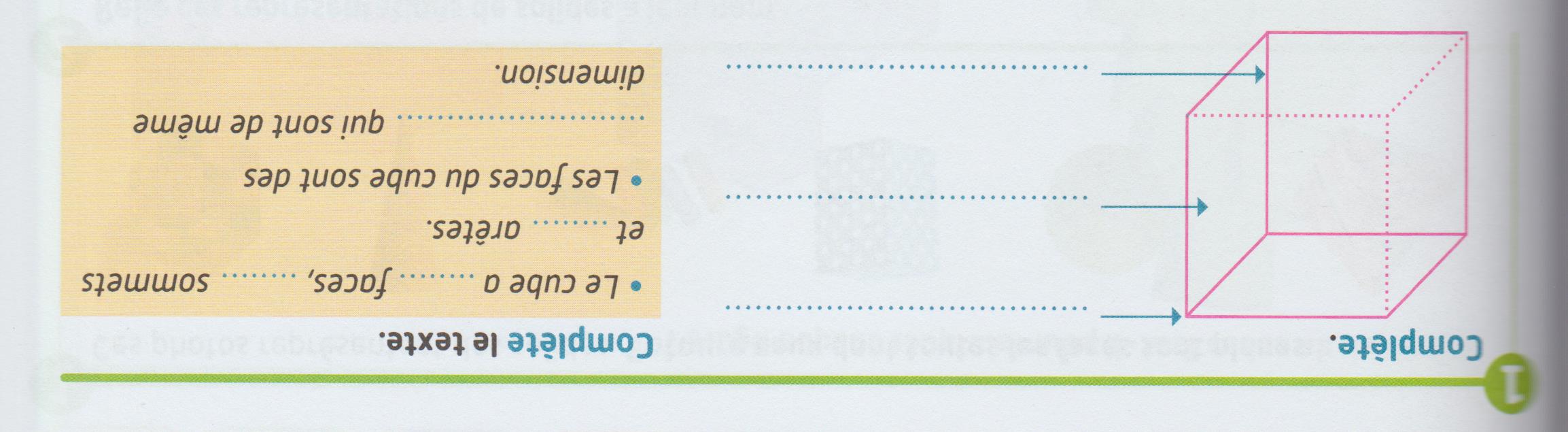 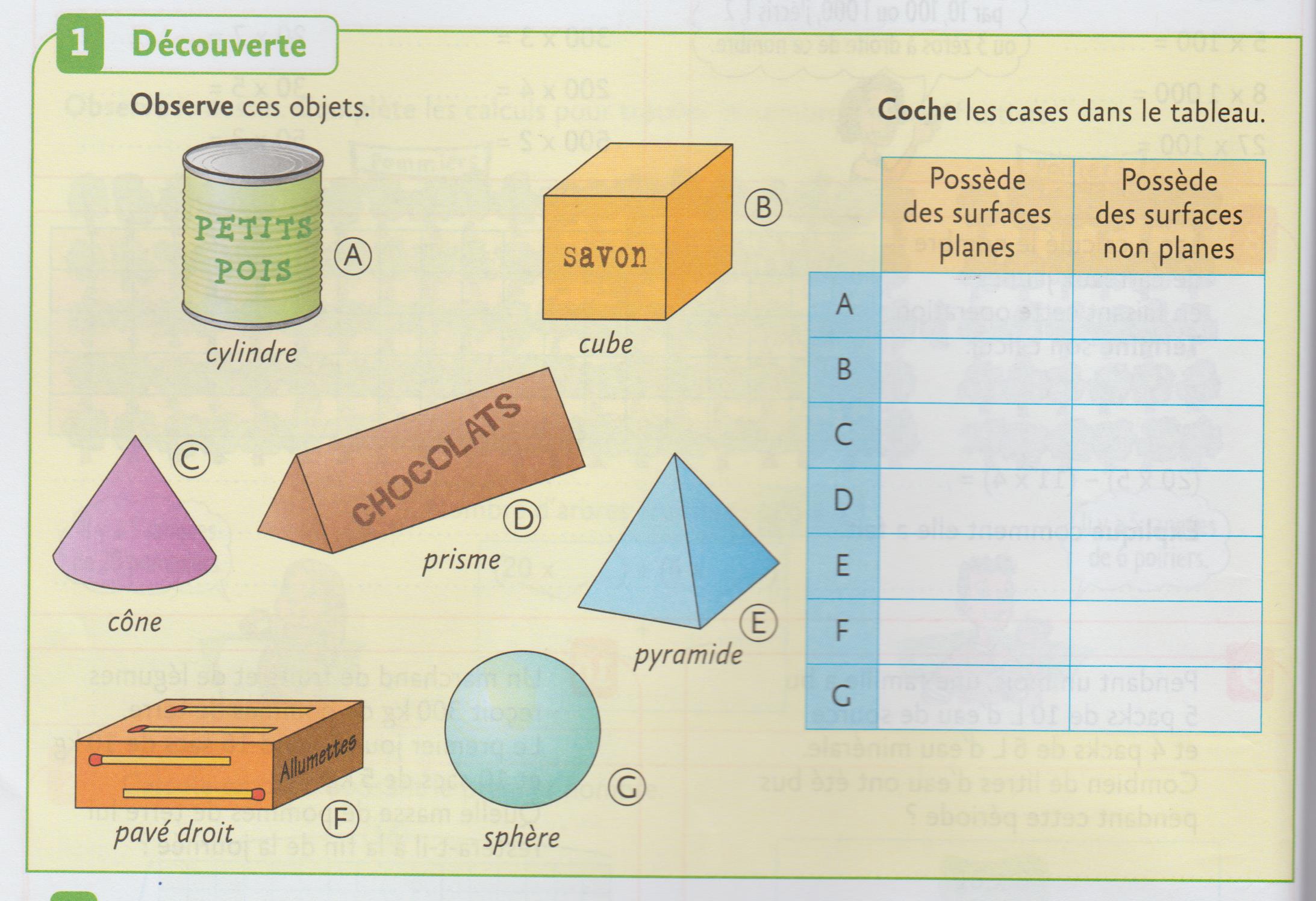 